Date:											(Signature)											Name and Designation:CC:	Dzongdag, Dzongkhag Administration, ......................................Regional Coordinator, ........................................ Region, DGM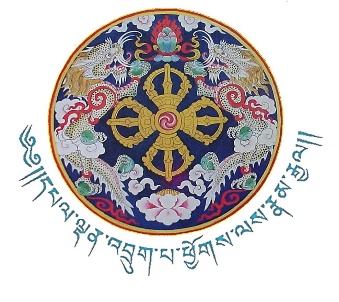 DETAILS OF THE MINE (fields with * sign are mandatory)DETAILS OF THE MINE (fields with * sign are mandatory)DETAILS OF THE MINE (fields with * sign are mandatory)DETAILS OF THE MINE (fields with * sign are mandatory)Name of the mine*Lessee*Postal Address:Telephone No.:Mobile No.*Fax No.:Email ID*PARTICULARS OF THE ACCIDENTS*PARTICULARS OF THE ACCIDENTS*PARTICULARS OF THE ACCIDENTS*PARTICULARS OF THE ACCIDENTS*PARTICULARS OF THE ACCIDENTS*Date and hour of accident occurrencePlace and location in the mineNumber of person (s)Number of person (s)Cause of the accidentDate and hour of accident occurrencePlace and location in the mineKilledSeriously injuredCause of the accidentPARTICULARS OF THE INJURIES, FATALITIES, ETC.*PARTICULARS OF THE INJURIES, FATALITIES, ETC.*PARTICULARS OF THE INJURIES, FATALITIES, ETC.*PARTICULARS OF THE INJURIES, FATALITIES, ETC.*PARTICULARS OF THE INJURIES, FATALITIES, ETC.*PARTICULARS OF THE INJURIES, FATALITIES, ETC.*Name of person (s)CID Card No.Position/DesignationAgeGenderNature of injury and if fatal, cause of deathKilled 1.2.Injured 1.2.